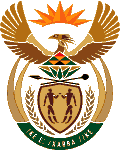 MINISTRY OF MINERAL RESOURCES & ENERGYREPUBLIC OF SOUTH AFRICAPRIVATE BAG x 96, PRETORIA, 0001PRIVATE BAG x 9111, CAPE TOWN, 8000 (021) 469 6412, Fax (021) 465 5980	Memorandum from the Parliamentary OfficeNational Assembly: 2632Please find attached a response to Parliamentary Question for written reply asked by Mr K J Mileham (DA) to ask the Minister of Mineral Resources and Energy.Mr. Mthokozisi MpofuActing Deputy Director-General: Programmes and Projects………………/………………/2022Recommended / Not RecommendedMr. Jacob MbeleDirector General: Department of Mineral Resources and Energy………………/………………/2022Approved / Not Approved Mr. S.G MantasheMinister of Mineral Resources and Energy ………………/………………/20222632. 	Mr K J Mileham (DA) to ask the Minister of Mineral Resources and Energy:	With reference to the measures announced by the President of the Republic, Mr M C Ramaphosa in 	his Energy Response Plan, which include enabling Eskom to procure power from existing power 	generators with installed solar panels, what (a) progress has his department and Eskom made to ensure 	that the process to grant the necessary approvals and waivers is simplified to enable procurement from 	power generators and (b) number of approvals and waivers have been granted to date?        NW3148E Reply:Eskom has applied to procure from existing generators on a Standard Offer basis. The DMRE has processed the request and it is currently receiving NERSA’s attention for concurrence.